Student Trip Permission Form to Sites Near a Beach, Ocean, Lake, or River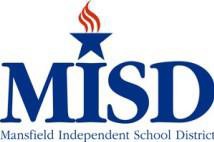 ALL SECTIONS AND INFORMATION MUST BE COMPLETELY AND  ACCURATELY FILLED OUT FOR STUDENT APPROVAL.Student Trip Disclaimer •   A student trip has been scheduled for your child near a beach, ocean, lake, or river.   Students are not allowed to swim   in an ocean, sea, lake, river or pond.Students may swim at the hotel swimming pools if: there are certified life guards supplied or the Trip Coordinator and/or Administrator is monitoring. They will set any restrictions for swimming based upon the number of students, size of the pool, time available, etc...Any student who violates these instructions will be sent home at the parents’ expense.The Trip Coordinator and Administrator reserve the right to search the rooms, luggage, personal belongings, and persons of any student at any point before, and during a school-related trip. By signing this form, you acknowledge that you received notice prior to the trip and acknowledge that students and their belongings are subject to random search during the trip.This portion of the form is to be filled out by the school prior to distributing to the parent or guardian.Campus/Class: Agriculture/BBIA		Destination:  American Bank Center (State Convention) Corpus ChristiDeparture Date/Time: 8:00 AM 7/10	_	Return Date/Time:  8PM on 7/14	Return the Form to: Gray	Date Form is due:  6/8/17 		_ Student Last (print)	First	MI	Student’s Date of Birth	Student GradeI hereby grant permission for (student name) 	to participate in the student trip listed above and I have read the above Student Trip Disclaimer. I also understand that by signing below, I am indicating that I understand that my child is not allowed to swim, stand, wade, or walk in the bodies of water listed in the heading and there will be no beach or shoreline activities.I recognize, however, that unanticipated situations and problems can arise on any trip, which situations or problems are not reasonably within the control of the supervising teacher(s), staff or chaperones. We agree to release, indemnify, and hold harmless the Mansfield ISD, their agents, teacher(s), staff or chaperones, from any and all liability, claims, suits, demands, costs, and expense (including attorneys’ fees and costs) arising from such activities, including any accident or injury to the student and the costs of medical services.In the event of an injury requiring medical attention, I hereby grant permission to the supervising teacher(s), staff or chaperones to attend to my son/daughter. If the injury warrants further medical attention, I expect every effort will be made to contact me to receive my specific authorization before action is taken. If efforts to contact me are unsuccessful, I grant permission for necessary medical treatment to be given. In addition, I hereby give my permission to the supervising teacher(s), staff or chaperones to take my child to the physician or to the hospital if an accident or serious illness occurs on the trip and I cannot be located.In the event that a student must return to Mansfield ISD independently for reasons of health, accident, failure to conform to rules established by the teacher in charge, etc., we agree to accept full responsibility for and to pay for the cost of medical care, transportation and other incidental expenses.Parent/Guardian (print)	Phone #	Cell #	Doctor Name and Phone #Parent/Guardian (signature)	Alternate Emergency Contact Name and Phone##588716v2	1